Ecosystems PortfolioBiome Region ______________					Name______________Check ListAbiotic InformationMap – Location of biome region, oceans, mountain ranges, distance from equatorAnalysis of the map questionsClimate - average temperature and rainfall – compare winter vs summerGeological features – landscape and soilSummarize: How is the location of your biome region affecting its climate?ClimatographCity or country from your biome region – include a mapCorrect format (temp = line, precipitation = bars) and axis labelledHand drawn or computer generatedDescription of the climate of your biome region – based on the climatographTwo Examples of AdaptationsTwo different organisms (named)Pictures of each organismExplanation of why the adaptations have occurred. In other words, why are these changes beneficial?SymbiosisPicture, correct type and description givenFood Chain3 Organisms minimumInclude pictures/names of the organismsArrows show the energy flowTrophic levels correctly labeledPyramid of Energy, Biomass or NumberInclude pictures/names of the organismsSame organisms as food chainInclude trophic levelsFood WebAt least 10 organisms – with names and picturesArrows show the energy flowLots of connectionsTrophic levels indicated through a legendNutrient CyclesParagraph explaining what happens in the carbon cycle Paragraph explaining what happens in the nitrogen cycle Paragraph explaining what happens in the phosphorous cycleBioaccumulationGive an example of bioaccumulation – what is the chemical and how does it affect organisms in the ecosystem as it biomagnifies?Keystone species – with name and picture. Is it affected by bioaccumulation? Impact on ecosystem?Foreign SpeciesExample of a foreign species, name, pictureDescription of how the foergin species has impacted the native species in the biome regionFinal ProductAll documents put in order according to your table of contents or assembled into a large presentation boardBibliographyAll pictures correctly cited in MLA or APA formatAt least 5 sources correctly cited in MLA or APA formatToday you will learn about the abiotic factors that affect the climate of your biome region:Distance from the equator (latitude)Proximity to oceansNearby mountain rangesYou will need to research and fill in the information required in each section of the following table: biome map, organisms, climate and geological features. This is due next day.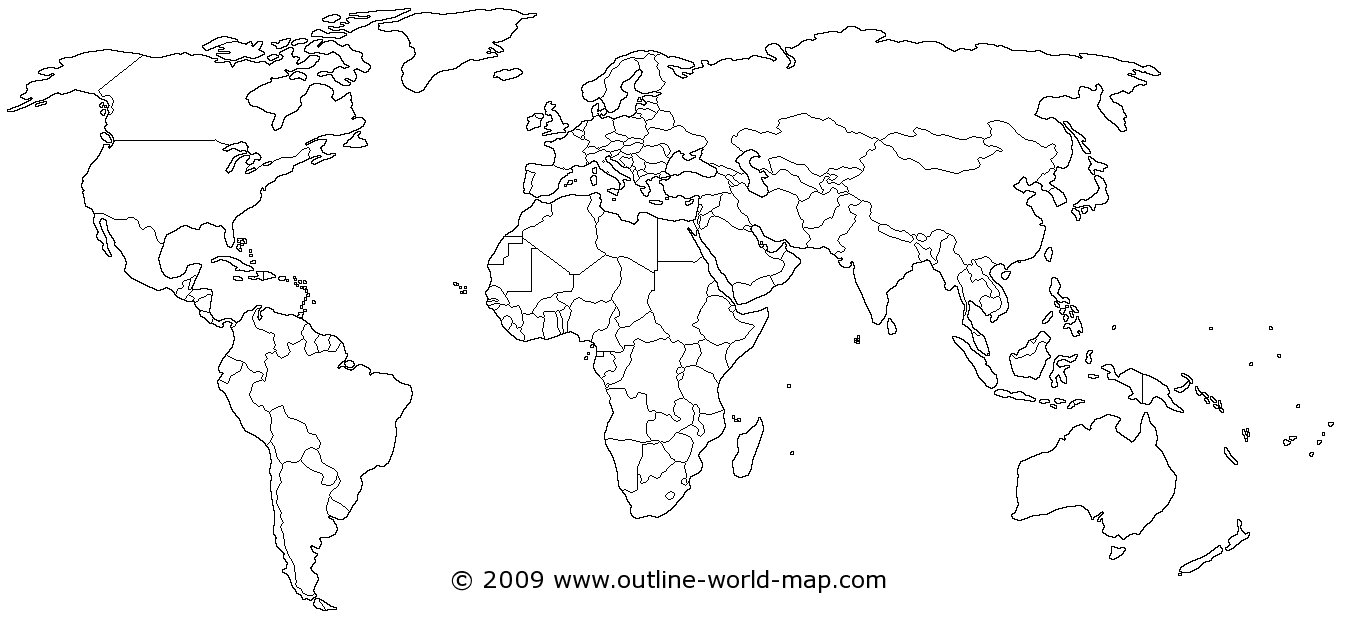 Biome MapOutline where your biome region is locatedLabel the oceans that are near your biomeHow far from the equator is your biome region? (is it near the Tropic of Cancer / Capricorn or near artic/antarctic circle?)Label any mountain ranges in your biomeAnalysis of the Map